تم بحمد الله تعالى مناقشة رسالة الدكتوراه المقدمه من  الباحثه/ شريهان عوض الله عبد العظيم والتى أقيمت اليوم الأحد 11/2/2024 بقاعة المناقشات بكلية التجاره جامعة الزقازيق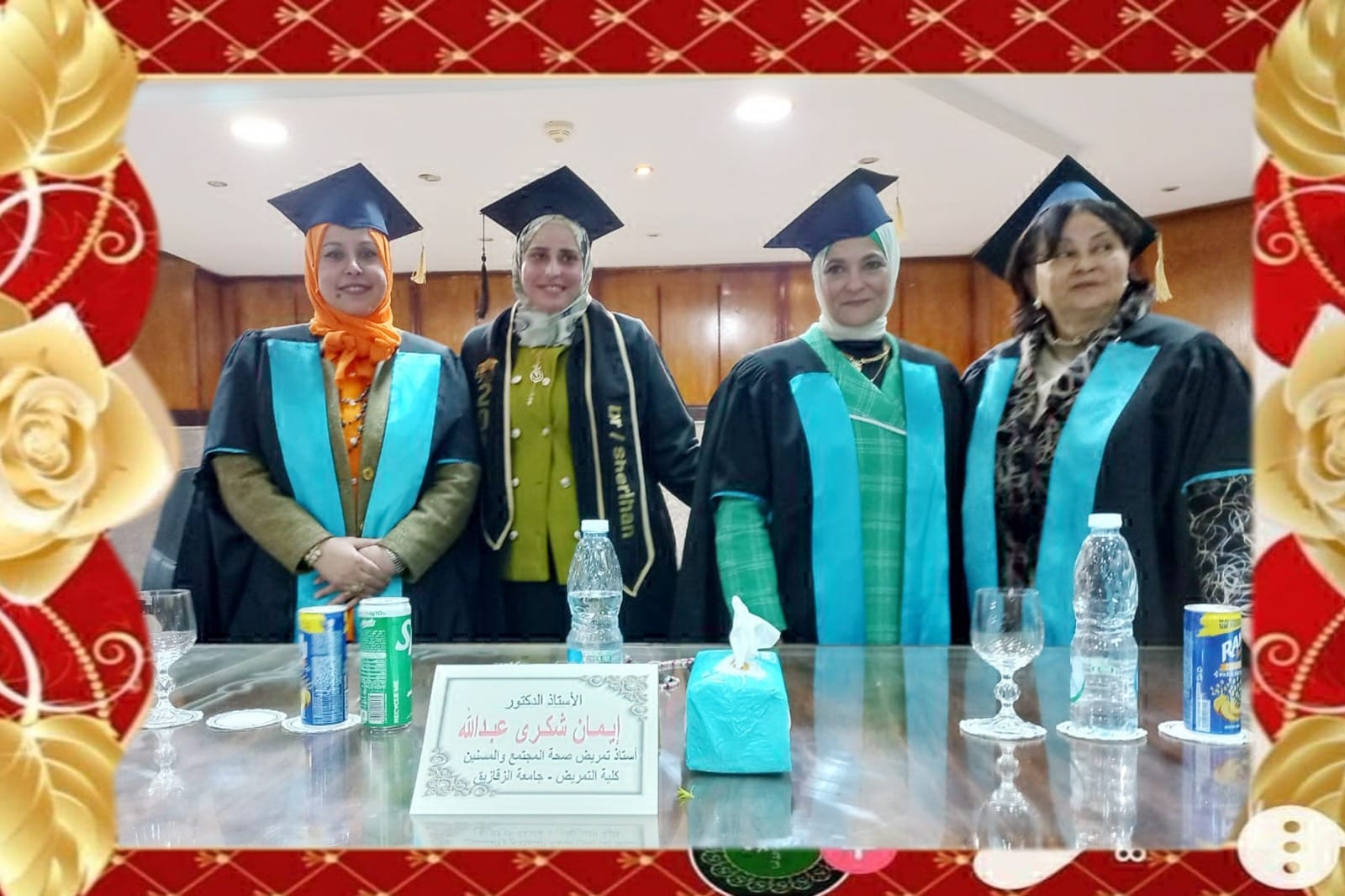 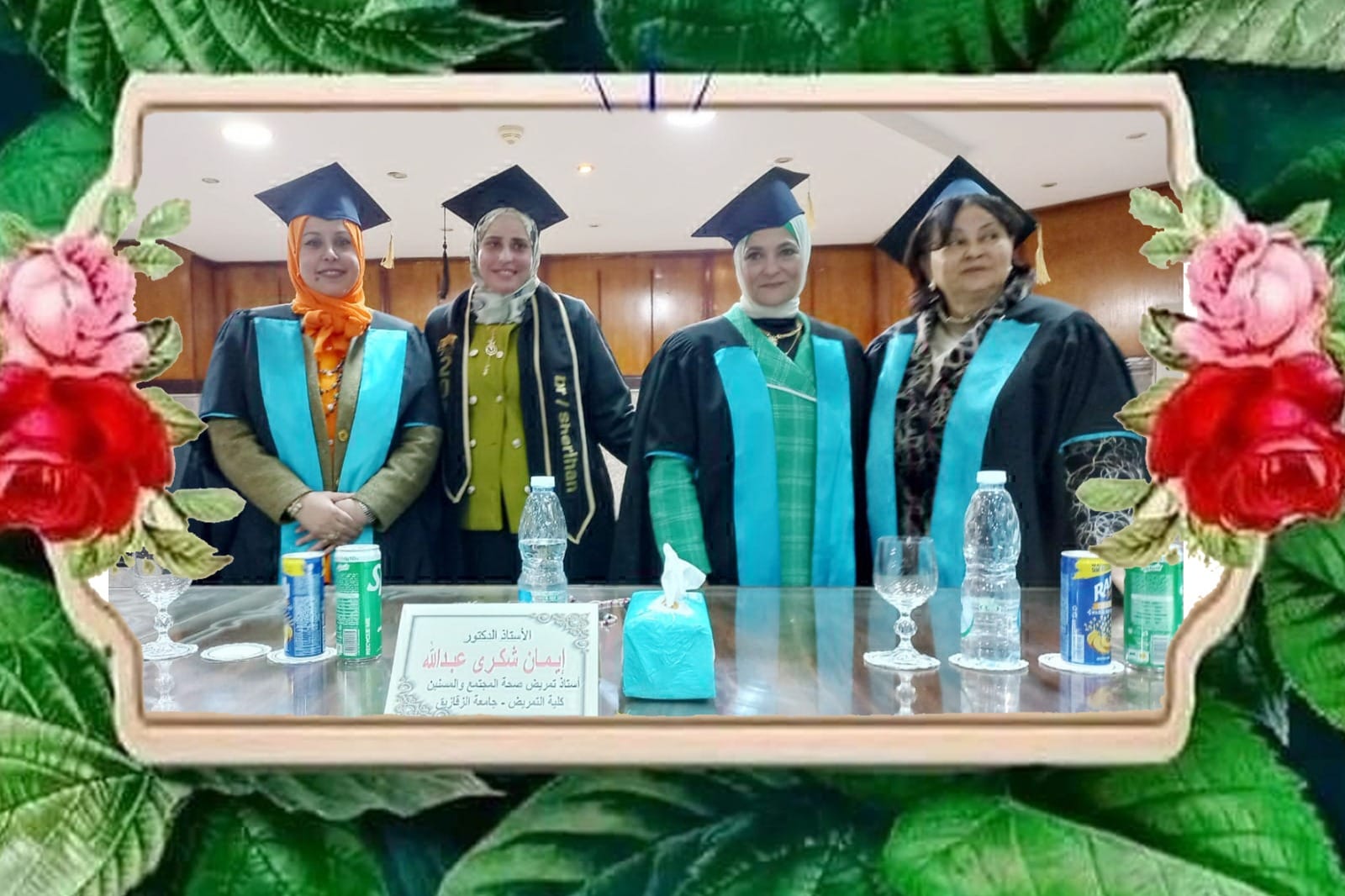 